Ziemassvētku pasākumi Madonas novada pašvaldības izglītības iestādēs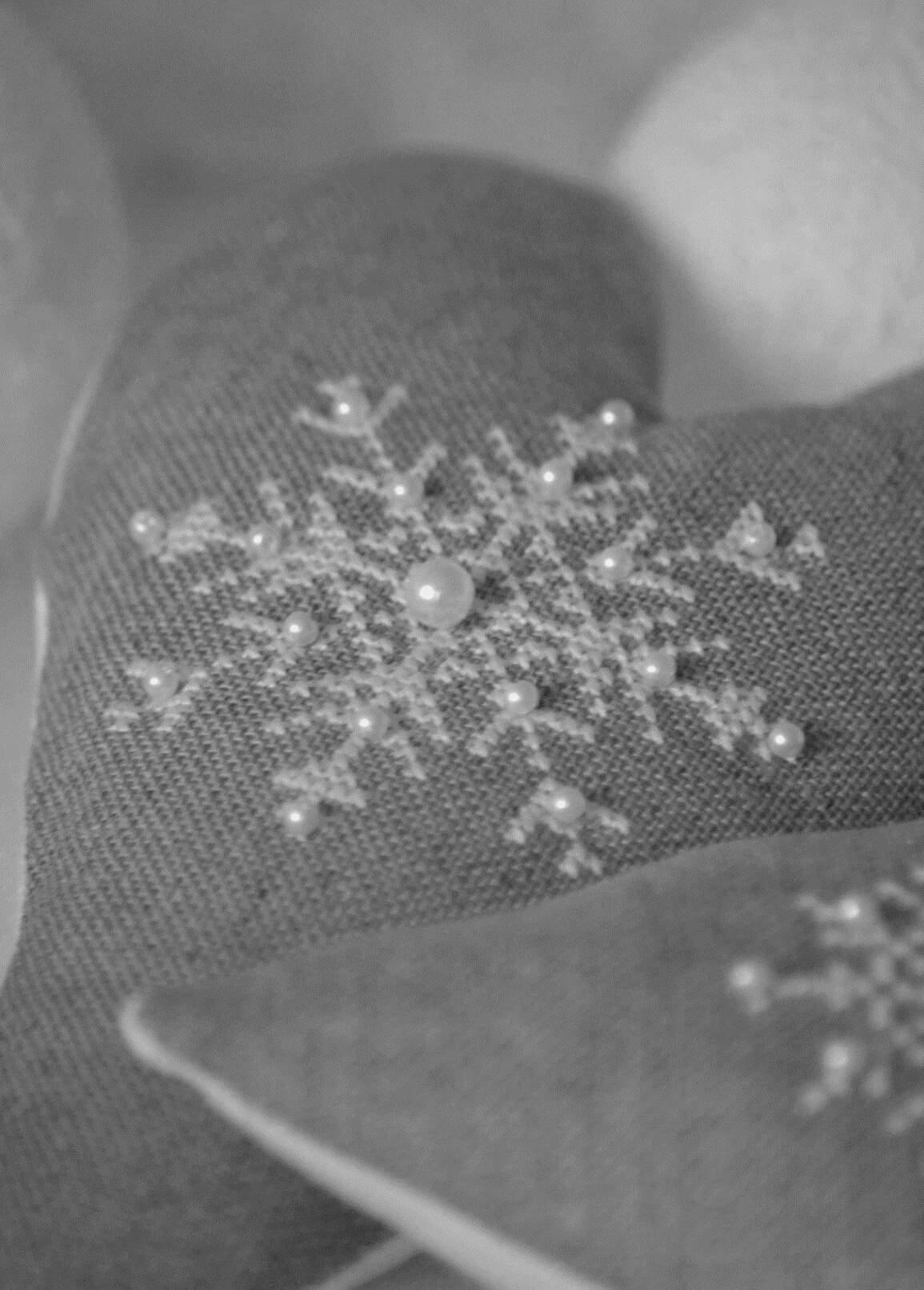 Izglītības iestādeNorises laiksNorises nosaukums, dalībnieki un cita būtiska informācijaAndreja Eglīša Ļaudonas vidusskola20.12.2018. plkst.13.00Ziemassvētku pasākums 1.-12.klašu skolēniemAronas pagasta pirmsskolas izglītības iestāde "Sprīdītis"20.12.2018. plkst.10.00Ziemassvētku vecīša gaidīšanas pasākums Meža mātes grupiņāAronas pagasta pirmsskolas izglītības iestāde "Sprīdītis"20.12.2018. plkst.16.00Ziemassvētku vecīša gaidīšanas pasākums Lienītes grupiņāBarkavas pamatskola18.12.2018. plkst.16.00Ziemassvētku pasākums grupai "Kāpēcīši" (skolas aktu zālē)Barkavas pamatskola19.12.2018. plkst.15.30Ziemassvētku pasākums grupai "Taurenīši" (skolas aktu zālē)Barkavas pamatskola19.12.2018. plkst.16.30Ziemassvētku pasākums grupai "Ābolīši" (skolas aktu zālē)Barkavas pamatskola20.12.2018. plkst.18.00Ziemassvētku pasākums 1.-9.klašu skolēniem (skolas aktu zālē)Bērzaunes pamatskola20.12.2018. plkst.10.00Ziemassvētku pasākums 1.-4.klašu skolēniemBērzaunes pamatskola20.12.2018. plkst.16.00Ziemassvētku pasākums 5.-9.klašu skolēniemBērzaunes pagasta pirmsskolas izglītības iestāde "Vārpiņa"19.12.2018. plkst.15.30Uzvedums "Ziemassvētki" Mārcienas grupiņas audzēkņiem, vecākiem un darbiniekiem (pirmsskolas zālē)Bērzaunes pagasta pirmsskolas izglītības iestāde "Vārpiņa"20.12.2018. plkst.15.00Uzvedums "Ziemassvētki mežā" Bērzaunes grupiņu audzēkņiem, vecākiem un darbiniekiem, pasākums notiks ārā kopā ar Ziemassvētku vecīti, karstu tēju, piparkūkām Degumnieku pamatskola17.12.2018. plkst.10.00pateicības pasākums "Baltais rīts" (skolas aktu zālē)Degumnieku pamatskola17.12.2018. plkst.16.00Ziemassvētku pasākums pirmsskolas grupai "Cālēni" (skolas aktu zālē)Degumnieku pamatskola18.12.2018. plkst.16.00Ziemassvētku pasākums pirmsskolas grupai "Sauleszaķēni" (skolas aktu zālē)Degumnieku pamatskola21.12.2018. plkst.19.00Ziemassvētku pasākums skolā (skolas aktu zālē)Dzelzavas internātpamatskola20.12.2018. plkst.11.50Ziemassvētku pasākums skolā - pasākums audzēkņiem un viņu vecākiemDzelzavas pamatskola20.12.2018. plkst.16.00Dzelzavas pamatskolas Ziemassvētku pasākums (Dzelzavas pagasta kultūras namā)Dzelzavas pagasta pirmsskolas izglītības iestāde "Rūķis"21.12.2018. plkst.16.30Ziemassvētku pasākums Dzelzavas pagasta pirmsskolas izglītības iestādes "RŪĶIS" audzēkņiem, viņu vecākiem, kā arī bērniem, kas pirmsskolu neapmeklē (Dzelzavas pagasta kultūras namā)Kalsnavas pamatskola21.12.2018. plkst.16.00Kalsnavas pamatskolas Ziemassvētku pasākums 1.-4.klašu skolēniem un viņu ģimenes locekļiem (Kalsnavas pagasta kultūras namā)Kalsnavas pamatskola21.12.2018. plkst.18.00Kalsnavas pamatskolas Ziemassvētku pasākums 5.-9.klašu skolēniem un viņu ģimenes locekļiem (Kalsnavas pagasta kultūras namā)Kalsnavas pagasta pirmsskolas izglītības iestāde "Lācītis Pūks"18.12.2018. plkst.9.00Ziemassvētku pasākums grupai "Bitītes" (pirmsskolas zālē)Kalsnavas pagasta pirmsskolas izglītības iestāde "Lācītis Pūks"18.12.2018. plkst.16.00Ziemassvētku pasākums grupai "Zīļuki" (pirmsskolas zālē)Kalsnavas pagasta pirmsskolas izglītības iestāde "Lācītis Pūks"19.12.2018. plkst.10.00Ziemassvētku pasākums grupai "Mārītes" (pirmsskolas zālē)Kalsnavas pagasta pirmsskolas izglītības iestāde "Lācītis Pūks"19.12.2018. plkst.15.00Ziemassvētku pasākums grupai "Pūcītes" (Kalsnavas arborētumā)Kusas pamatskola20.12.2018. plkst.13.00Ziemassvētku pasākums skolāLazdonas pamatskola19.12.2018. plkst.16.00Ziemassvētku pasākums pirmsskolas grupāsLazdonas pamatskola20.12.2018. plkst.17.00Ziemassvētku pasākums skolāLiezēres pamatskola19.12.2018. plkst.12.30Ziemassvētku pasākums pirmsskolas grupai "Zaķēni" (pirmsskolas zālē)Liezēres pamatskola19.12.2018. plkst.13.45Ziemassvētku pasākums pirmsskolas grupai "Kamenīte" (pirmsskolas zālē)Liezēres pamatskola19.12.2018. plkst.14.45Ziemassvētku pasākums pirmsskolas grupai "Lācēni" (pirmsskolas zālē)Liezēres pamatskola20.12.2018. plkst.17.00Ziemassvētku pasākums skolā (sporta zālē)Ļaudonas pagasta pirmsskolas izglītības iestāde "Brīnumdārzs"18.12.2018. plkst.16.00Ziemassvētku pasākums Rūķu grupai (pirmsskolas zālē)Ļaudonas pagasta pirmsskolas izglītības iestāde "Brīnumdārzs"19.12.2018. plkst.10.00Ziemassvētku pasākums Zaķu grupai (pirmsskolas zālē)Ļaudonas pagasta pirmsskolas izglītības iestāde "Brīnumdārzs"19.12.2018. plkst.16.00Ziemassvētku pasākums Kaķu grupai (pirmsskolas zālē)Madonas pilsētas vidusskola19.12.2018. plkst.16.30Pasākums "Tepat" 9.-12.klasei - pasākums tikai Madonas pilsētas vidusskolas skolēniem (Madonas pilsētas Kultūras nams)Madonas pilsētas vidusskola20.12.2018. plkst.16.30Pasākums "Ziemassvētku pasaka" 7.-8.klasei – pasākums tikai Madonas pilsētas vidusskolas skolēniem (Madonas pilsētas vidusskolas telpās Valdemāra bulvārī 6)Madonas pilsētas vidusskola20.12.2018.Pasākums "Rūķu veikals" 1.klasei - pasākums tikai Madonas pilsētas vidusskolas skolēniem (Madonas pilsētas vidusskolas telpās Skolas ielā 8)Madonas pilsētas vidusskola21.12.2018. plkst.10.00Pasākums "Tepat" 5.-6.klasei - pasākums tikai Madonas pilsētas vidusskolas skolēniem (Madonas pilsētas vidusskolas telpās Valdemāra bulvārī 6)Madonas pilsētas vidusskola20. un 21.12.2018.Ziemassvētku klašu pasākumi 2.-4.klasei (Madonas pilsētas vidusskolas telpās Valdemāra bulvārī 6)Madonas Valsts ģimnāzija20.12.2018. plkst.18.00Ziemassvētku pasākums audzēkņiem un vecākiem. Pēc svinīgā pasākuma- Ziemassvētku balle. Ieeja tikai Madonas Valsts ģimnāzijas audzēkņiem un viņu draugiem ar iepriekš saņemtu "Drauga karti" (Madonas pilsētas Kultūras nams)Madonas pilsētas pirmsskolas izglītības iestāde "Kastanītis"18.12.2018. plkst.15.00Ziemassvētku pasākums grupām "Kāpēcīši", "Bitītes", "Taurenīši" (Madonas pilsētas Kultūras nams)Madonas pilsētas pirmsskolas izglītības iestāde "Kastanītis"18.12.2018. plkst.17.00Ziemassvētku pasākums grupām "Pelēni", "Saules stariņi" (Madonas pilsētas Kultūras nams)Madonas pilsētas pirmsskolas izglītības iestāde "Priedīte"17.12.2018. plkst.16.15Ziemassvētku pasākums grupai "Bitītes"Madonas pilsētas pirmsskolas izglītības iestāde "Priedīte"17.12.2018. plkst.17.00Ziemassvētku pasākums grupai "Zīlītes"Madonas pilsētas pirmsskolas izglītības iestāde "Priedīte"18.12.2018. plkst.16.15Ziemassvētku pasākums grupai "Vāverēni"Madonas pilsētas pirmsskolas izglītības iestāde "Priedīte"18.12.2018. plkst.17.15Ziemassvētku pasākums grupai "Mārītes"Madonas pilsētas pirmsskolas izglītības iestāde "Priedīte"19.12.2018. plkst.16.15Ziemassvētku pasākums grupai "Zaķēni"Madonas pilsētas pirmsskolas izglītības iestāde "Priedīte"19.12.2018. plkst.17.15Ziemassvētku pasākums grupai "Pelēni"Madonas pilsētas pirmsskolas izglītības iestāde "Priedīte"20.12.2018. plkst.16.15Ziemassvētku pasākums grupai "Ezīši"Madonas pilsētas pirmsskolas izglītības iestāde "Priedīte"20.12.2018. plkst.17.15Ziemassvētku pasākums grupai "Taurenīši"Madonas pilsētas pirmsskolas izglītības iestāde "Priedīte"21.12.2018. plkst.16.15Ziemassvētku pasākums grupai "Sienāzīši"Madonas pilsētas pirmsskolas izglītības iestāde "Priedīte"21.12.2018. plkst.17.15Ziemassvētku pasākums grupai "Pūcītes"Madonas pilsētas pirmsskolas izglītības iestāde "Saulīte"17.12.2018. plkst.16.30Ziemassvētku pasākums grupai "Pūcītes" (grupas telpā)Madonas pilsētas pirmsskolas izglītības iestāde "Saulīte"18.12.2018. plkst.16.00Ziemassvētku pasākums grupai "Rūķīši" (Sporta un atpūtas bāze "Smeceres sils")Madonas pilsētas pirmsskolas izglītības iestāde "Saulīte"18.12.2018. plkst.16.15Ziemassvētku pasākums grupai "Mārītes" (spoguļzāle)Madonas pilsētas pirmsskolas izglītības iestāde "Saulīte"18.12.2018. plkst.16.15Ziemassvētku pasākums grupai "Taurenīši" (lielā zāle)Madonas pilsētas pirmsskolas izglītības iestāde "Saulīte"18.12.2018. plkst.17.15Ziemassvētku pasākums grupai "Pienenītes" (spoguļzāle)Madonas pilsētas pirmsskolas izglītības iestāde "Saulīte"18.12.2018. plkst.17.15Ziemassvētku pasākums grupai "Kāpēcīši" (lielā zāle)Madonas pilsētas pirmsskolas izglītības iestāde "Saulīte"19.12.2018. plkst.16.15Ziemassvētku pasākums grupai "Sauleszaķēni" (spoguļzāle)Madonas pilsētas pirmsskolas izglītības iestāde "Saulīte"19.12.2018. plkst.16.15Ziemassvētku pasākums grupai "Kamenītes" (lielā zāle)Madonas pilsētas pirmsskolas izglītības iestāde "Saulīte"19.12.2018. plkst.17.15Ziemassvētku pasākums grupai "Cālēni" (lielā zāle)Madonas pilsētas pirmsskolas izglītības iestāde "Saulīte"20.12.2018. plkst.16.15Ziemassvētku pasākums grupai "Lācēni" (spoguļzāle)Madonas pilsētas pirmsskolas izglītības iestāde "Saulīte"20.12.2018. plkst.16.15Ziemassvētku pasākums grupai "Kolibri" (lielā zāle)Madonas pilsētas pirmsskolas izglītības iestāde "Saulīte"20.12.2018. plkst.17.15Ziemassvētku pasākums grupai "Pelēni" (grupas telpā)Madonas pilsētas pirmsskolas izglītības iestāde "Saulīte"20.12.2018. plkst.17.15Ziemassvētku pasākums grupai "Ķipari" (lielā zāle)Mētrienas pamatskola20.12.2018. plkst.16.00Ziemassvētku pasākums gan pirmsskolas, gan skolas audzēkņiemPraulienas pamatskola21.12.2018. plkst.16.00Ziemassvētku pasākums skolāPraulienas pagasta pirmsskolas izglītības iestāde "Pasaciņa"14.12.2018. plkst.16.00Ziemassvētku pasākums grupai "Zaķīši" - pasākums tikai pirmsskolas audzēkņiem un viņu vecākiemPraulienas pagasta pirmsskolas izglītības iestāde "Pasaciņa"17.12.2018. plkst.16.00Ziemassvētku pasākums grupai "Bitītes" - pasākums tikai pirmsskolas audzēkņiem un viņu vecākiemPraulienas pagasta pirmsskolas izglītības iestāde "Pasaciņa"19.12.2018. plkst.10.30Ziemassvētku pasākums grupai "Sprīdīši" - pasākums tikai pirmsskolas audzēkņiem un viņu vecākiemPraulienas pagasta pirmsskolas izglītības iestāde "Pasaciņa"19.12.2018. plkst.16.00Ziemassvētku pasākums grupai "Rūķīši" - pasākums tikai pirmsskolas audzēkņiem un viņu vecākiem (viesu mājā "Apiņu kalte")Praulienas pagasta pirmsskolas izglītības iestāde "Pasaciņa"21.12.2018. plkst.10.00Ziemassvētku pasākums grupai "Cālīši" - pasākums tikai pirmsskolas audzēkņiem un viņu vecākiemVestienas pamatskola20.12.2018. plkst.16.30pirmsskolas bērnu Ziemassvētku koncerts "Sniegavīra Ziemassvētki" (Vestienas Tautas nams)Vestienas pamatskola21.12.2018. plkst.17.00pamatskolas bērnu Ziemassvētku koncerts "Pēdas sniegā" (Vestienas Tautas nams)